REZULTATI NATEČAJA:"Mladi znanstvenik Ažbe spoznava mikroorganizme"INŠTITUTA ZA MIKROBIOLOŠKE ZNANOSTI IN TEHNOLOGIJE, DomžaleLAPANJETOV LABORATORIJ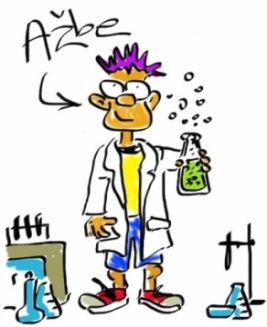 Na natečaju je sodelovalo več kot 50 učencev šestih osnovnih šol iz različnih koncev Slovenije, sodelovale so pa tudi učenke 7. c razreda naše šole,  ki obiskujejo  naravoslovni krožek  »UČENJE ZA ŽIVLJENJE!« z raziskovalno nalogo ZAKAJ IMAMO HRANO V HLADILNIKU?in zmagale v skupini »Najboljši poskus«.  V sporočilu o nagradi Inštituta za mikrobiološke znanosti in tehnologije so zapisali:»Učenke OŠ Antona Globočnika Postojna, mentorice Magdalene Penko Šajn, so Ažbetu nazorno, s pomočjo  pravega poskusa pokazale, zakaj je pomembno, da imamo hrano v hladilniku. Učenke so naredile dobro načrtovan poskus: zastavile so si vprašanje, zapisale predvidevanja, oblikovale zasnovo, praktično izvedle vse zastavljene poskuse ter interpretirale rezultate. Pokazale so veliko izvirnosti in predvsem znanja za kar smo še posebej veseli.«Rezultati in naloga v celoti, prav tako tudi naloga deklet Lee Buonassisi in Lane božič »Kvarjenje sira pod različnimi pogoji.« sta na ogled na posebnem blogu na spletu z naslovom: http://znanstvenik-azbe.blogspot.com , ki so ga delavci Inštituta oblikovali posebej za to priložnost, saj so bili nad rezultati in odmevnostjo natečaja več kot navdušeni. VSEM DEKLETOM PRISRČNE IN ISKRENE ČESTITKE!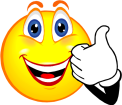 Mentorica : Magdalena PENKO ŠAJN